8-10 июня 2016 года в Тюльганском районе проходили зональные соревнования XVIII сельских летних спортивных игр « Золотой колос Оренбуржья». В соревнованиях приняли участия команды Тюльганского, Саракташского, Александровского, Шарлыкского, Октябрьского районов и Кувандыкского городского округа. Соревнования проводились по футболу, гандболу, волейболу мужских и женских команд, лапте, гиревому спорта, армспорту. Делегация Тюльганского района состояла из 72 спортсменов района по всем видам спорт , Возглавил команду начальник отдела по делам молодежи и спорта Комбаров С.В..  В состав делегации вошли ведущие спортсмены района: кандидаты в мастера спорта по  русской лапте, мастера спорта по гиревому спорту Акульшин Алесей и Ковальчук Александр, ветераны спорта Ерохин Александр, Востриков Олег, Луганский Вячеслав, Миронов Сергей, Широков Сергей.  По итогам соревнований команды района заняли 1 общекомандное место:Волейбол мужчины – 4  место ( тренер Козловский И.)Волейбол женщины – 4 место ( тренер Козловский И.)Футбол – 1 место ( тренер Бойко Д.Е.)Гандбол – 1 место (тренер Миронов С.Г.)Гиревой спорт – 1 общекомандное место, ( тренер Ерохин А.В.)лучшие результаты показали Ерохин Александр, Акульшин Алесей , Ковальчук Александр, Востриков Олег, Гертруда Армспорт – 2 общекомандное место, ( тренер Ерохин А.В.) лучшие результаты показали: Бикбаев Еремес, Ерохин Александр, Акульшин Алесей, Ковальчук Александр, Харламов Павел.Русская лапта -    2 место ( тренер Комбаров С.В.)С июля 2016 года в п. Саракташ Оренбургской области состоятся финальные соревнования XVIII сельских летних спортивных игр « Золотой колос Оренбуржья». В команду Тюльганского района войдут спортсмены района по легкой атлетике, гиревому спорта, армспорту, гандболу, футболу.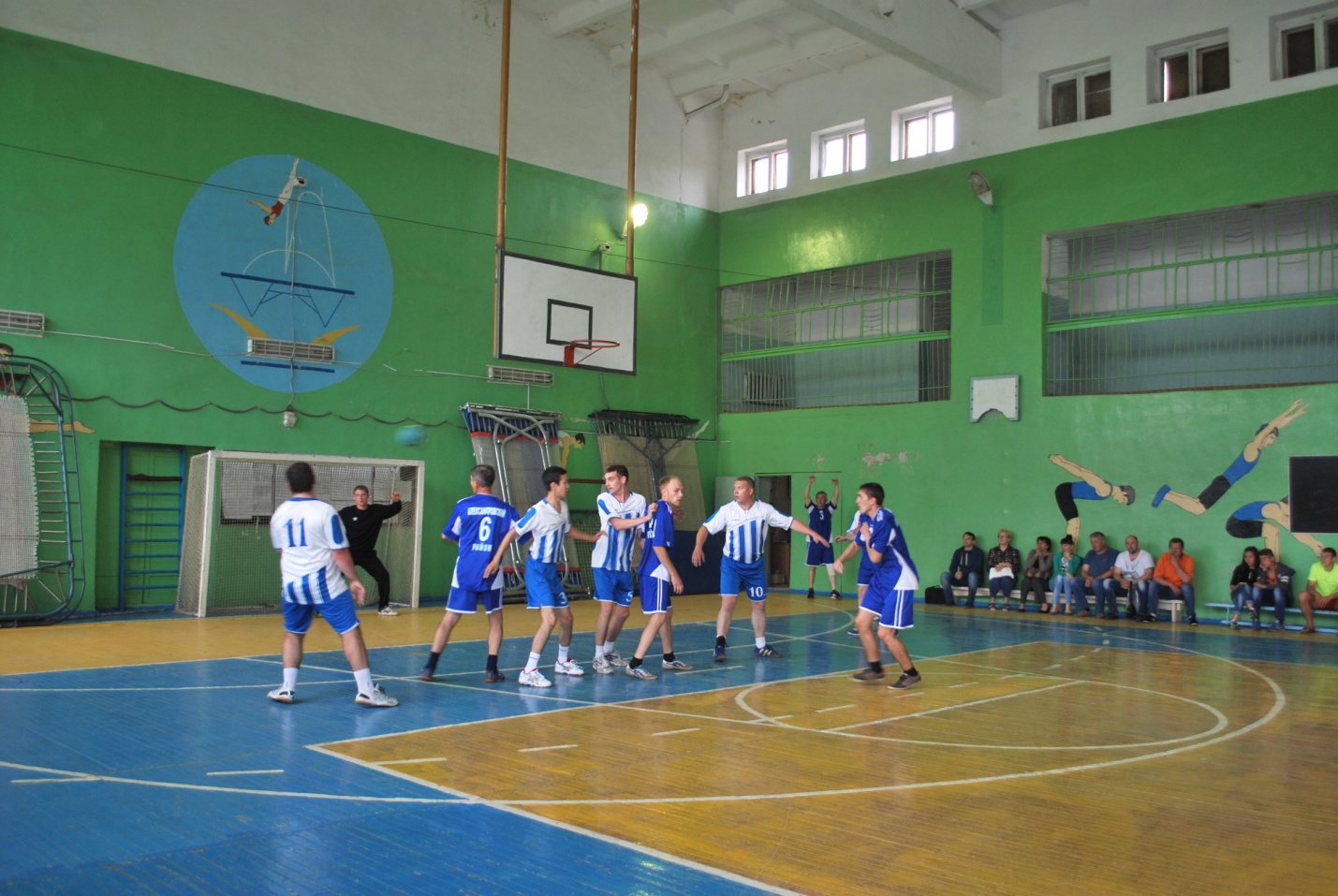 Соревнования по гандболу Тюльган - Александровка